T-CHART- Sample (Your information will be based on students’ responses.)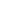 Characteristics						Advantages			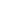 